   Listen and circle the right answer:   Write      or      : 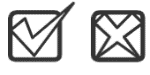 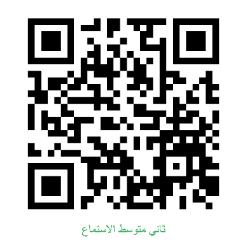  Audio : https://youtube.com/watch?v=OBitdP0xDmw&si=EnSIkaIECMiOmarEForm : https://forms.office.com/Pages/ShareFormPage.aspx?id=b4OQU5QpqkK9sELnf3f9C84PUFGeBGBFuY4-jPdGsvZUMEkxUlpZSVdWUFM1QUJPN1A5WVNNRUdYNyQlQCNjPTEu&sharetoken=NCnevY2X1MCZD75CYS3d Audio Script: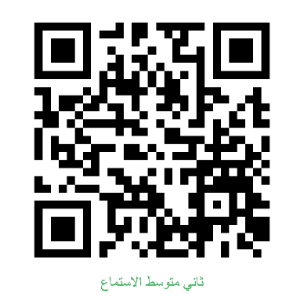 Audio : https://youtube.com/watch?v=OBitdP0xDmw&si=EnSIkaIECMiOmarEForms: https://forms.office.com/Pages/ShareFormPage.aspx?id=b4OQU5QpqkK9sELnf3f9C84PUFGeBGBFuY4-jPdGsvZUMEkxUlpZSVdWUFM1QUJPN1A5WVNNRUdYNyQlQCNjPTEu&sharetoken=NCnevY2X1MCZD75CYS3d   Listen and circle the right answer: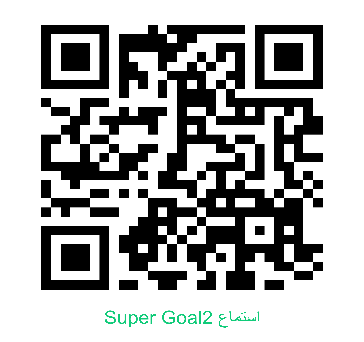 Audio : https://youtu.be/HD53iwhFhsA Forms: https://forms.office.com/Pages/ShareFormPage.aspx?id=b4OQU5QpqkK9sELnf3f9C84PUFGeBGBFuY4-jPdGsvZURTdRS0lMMjVONFdHWEk3NjA2U0lWM1gwUyQlQCNjPTEu&sharetoken=9tSjhwY9npRu4i27u96eالمملكة العربية السعوديةالمملكة العربية السعودية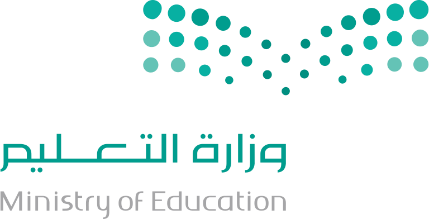 المادةالمادةاللغة الانجليزية (شفوي)اللغة الانجليزية (شفوي)وزارة التعليموزارة التعليمالصفالصفالثاني متوسطالثاني متوسطالادارة العامة للتعليم ب_______الادارة العامة للتعليم ب_______المقررالمقررSuper Goal 2Super Goal 2مدرسة __________ المتوسطةمدرسة __________ المتوسطةالزمنالزمننصـف ساعةنصـف ساعةاختبار نهاية الفصل الدراسي الثاني – الدور الأول للعام الدراسي _________ هــــــــاختبار نهاية الفصل الدراسي الثاني – الدور الأول للعام الدراسي _________ هــــــــاختبار نهاية الفصل الدراسي الثاني – الدور الأول للعام الدراسي _________ هــــــــاختبار نهاية الفصل الدراسي الثاني – الدور الأول للعام الدراسي _________ هــــــــاختبار نهاية الفصل الدراسي الثاني – الدور الأول للعام الدراسي _________ هــــــــاختبار نهاية الفصل الدراسي الثاني – الدور الأول للعام الدراسي _________ هــــــــاختبار نهاية الفصل الدراسي الثاني – الدور الأول للعام الدراسي _________ هــــــــاختبار نهاية الفصل الدراسي الثاني – الدور الأول للعام الدراسي _________ هــــــــاختبار نهاية الفصل الدراسي الثاني – الدور الأول للعام الدراسي _________ هــــــــاختبار نهاية الفصل الدراسي الثاني – الدور الأول للعام الدراسي _________ هــــــــالاستماع 5التحدث 5المجموع 10الاسم ثلاثيالفصلثاني /ثاني /رقم الكشف  رقم الكشف  What’s wrong?   I have a   earache - stomachache - headache    .You should take some medicine. When were you last worried?        About a month ago. I lost my   lap top -  wallet – cell phone   .What do you want to do tonight? Why don’t we stay up - late – home and watch a film on TV?What did you do last Saturday?   I went to the pen – sport – history  museum.Excuse me? Where is the women’s department?Take the  elevator - escalator – exit  . It’s on the second floor.Which is the world’s most   beautiful – interesting – dangerous   fish?It’s the great white shark.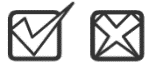 Majid refuse Saeed suggestion.                   (          )The daughter broke the microwave.            (           )The speaker has toothache problem.           (           )The store opens at 11 P.M.                        (           )Super Goal 2    ListeningResources  What’s wrong? I have a stomachache.   You should take some medicine.Unit 8 - Page 67Pair WorkAudio CD2 trick 15 When were you last worried?         About a  month  ago, I lost my cell phone.Unit 7- Page 59Pair WorkAudio CD2 trick 9What do you want to do tonight?Why don’t we stay home and watch a film on TV?Unit 9 – Page 75Pair WorkAudio CD2   trick 21What did you do last Saturday?I went to the Sports Museum.  How was it?          It’s was interesting. I really like the football exbibit.Unit 6 – Page 51Pair workAudio   CD2 trick 3Excuse me? Where is the women’s department?Take the escalator. It’s on second floor.Unit 10 – Page 83Pair Work Audio CD2 trick 27Which is the world’s most dangerous fish? It’s the great white shark.Unit 11 – Page 91Pair Work Audio CD2 trick 33Is this Majid? Saeed, here. Hi Saeed. What’s up?Do you want to go to the mall tonight?I can’t go out today. My room is a mess. I can’t find anything in here. I have to clean it.Unit 9 – Page 77Listening Audio CD2 trick 22Mom, can I talk to you?  Ok what’s up?Now don’t be angry, mom. Don’t lose your cool, please I broke the washing machine. There’s soap and water everywhere. YOU DID WHAT?Don’t worry I’ll clean up the mess.Unit 7 – Page 62Conversation Audio CD2 trick 12I can’t resist candy, chocolate and other sweets. I love soda, too I don’t brush my teeth very often. Now I have problems with my teeth.Unit 8 – Page 69Listening Audio CD2 trick 16 Don’t miss Milford’s annual sale this Saturday at Greentree Mall. The store opens at 10:00 a.m. and closes at 9:00 p.m. don’t miss this sale. All major credit cards are acceptable.Unit 10 – Page 85Listening Audio CD2 trick 28المملكة العربية السعوديةالمملكة العربية السعودية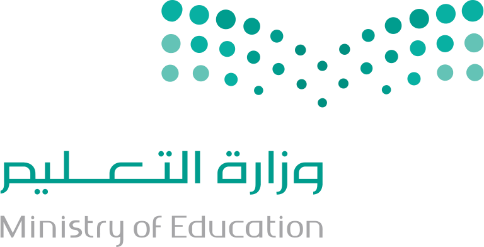 المادة:المادة:اللغة الانجليزية (شفوي)اللغة الانجليزية (شفوي)وزارة التعليموزارة التعليمالصفالصفالثاني متوسطالثاني متوسطالادارة العامة للتعليم ب_______الادارة العامة للتعليم ب_______مقررمقررSuper Goal 2Super Goal 2مدرسة __________ المتوسطةمدرسة __________ المتوسطةالزمنالزمننصـف ساعةنصـف ساعةاختبار نهاية الفصل الدراسي الثاني – الدور الأول للعام الدراسي _______ هــــــاختبار نهاية الفصل الدراسي الثاني – الدور الأول للعام الدراسي _______ هــــــاختبار نهاية الفصل الدراسي الثاني – الدور الأول للعام الدراسي _______ هــــــاختبار نهاية الفصل الدراسي الثاني – الدور الأول للعام الدراسي _______ هــــــاختبار نهاية الفصل الدراسي الثاني – الدور الأول للعام الدراسي _______ هــــــاختبار نهاية الفصل الدراسي الثاني – الدور الأول للعام الدراسي _______ هــــــاختبار نهاية الفصل الدراسي الثاني – الدور الأول للعام الدراسي _______ هــــــاختبار نهاية الفصل الدراسي الثاني – الدور الأول للعام الدراسي _______ هــــــاختبار نهاية الفصل الدراسي الثاني – الدور الأول للعام الدراسي _______ هــــــاختبار نهاية الفصل الدراسي الثاني – الدور الأول للعام الدراسي _______ هــــــالاستماع 5التحدث 5المجموع 10الاسم ثلاثيالفصلثاني /ثاني /رقم الكشف  رقم الكشف  What do you have to do today?   I have to do   the dishes – the laundry – my homework    . What kind of museum do you prefer?         I like    sport -  history  – Islamic   museums best.The Home Department is on the   third - fourth – fifth    floor.What happened?   An MPV – An SUV – A van   hit a car .The speaker has a    earache – backache - toothache  . 